This paper contains ONE printed page and TWO partsPART AAnswer any FIVE of the following SEVEN questions in 60-80 words each    (4x5=20 Marks)Mention any two differences between empirical and normative approach in Political theory.What is the difference between legal and absolute sovereignty?Describe Raymond Aron’s views on democracy.Briefly discuss Robert Dahl’s theory of pluralism.How do the libertarians understand liberty?Define Political violence and political resistance.Briefly discuss Aristotle’s theory of revolution.PART BAnswer any FIVE of the following SEVEN questions in 120-150 words each (5x10= 50 Marks)Provide an account of the emerging trend in political theory and its relevance in explaining a political phenomenon.How does Sanjib Baruah identify India on the question of secessionism as a threat to sovereignty?How many types of ‘authority’ does Max Weber identify? Discuss their nature.Examine the concept of liberty as discussed by liberal thinkers John Locke and J.S. Mill.Critically examine John Rawls’ theory of justice.What is the difference between liberal and socialist notion of ‘equality’?Define Political alienation. Discuss its possible consequences.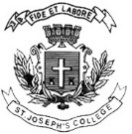 ST. JOSEPH’S COLLEGE (AUTONOMOUS), BANGALORE-27ST. JOSEPH’S COLLEGE (AUTONOMOUS), BANGALORE-27ST. JOSEPH’S COLLEGE (AUTONOMOUS), BANGALORE-27ST. JOSEPH’S COLLEGE (AUTONOMOUS), BANGALORE-27ST. JOSEPH’S COLLEGE (AUTONOMOUS), BANGALORE-27ST. JOSEPH’S COLLEGE (AUTONOMOUS), BANGALORE-27ST. JOSEPH’S COLLEGE (AUTONOMOUS), BANGALORE-27M.A. POLITICAL SCIENCE - I SEMESTERSEMESTER EXAMINATION: OCTOBER 2021(Examination conducted in January-March 2021)M.A. POLITICAL SCIENCE - I SEMESTERSEMESTER EXAMINATION: OCTOBER 2021(Examination conducted in January-March 2021)M.A. POLITICAL SCIENCE - I SEMESTERSEMESTER EXAMINATION: OCTOBER 2021(Examination conducted in January-March 2021)M.A. POLITICAL SCIENCE - I SEMESTERSEMESTER EXAMINATION: OCTOBER 2021(Examination conducted in January-March 2021)M.A. POLITICAL SCIENCE - I SEMESTERSEMESTER EXAMINATION: OCTOBER 2021(Examination conducted in January-March 2021)M.A. POLITICAL SCIENCE - I SEMESTERSEMESTER EXAMINATION: OCTOBER 2021(Examination conducted in January-March 2021)M.A. POLITICAL SCIENCE - I SEMESTERSEMESTER EXAMINATION: OCTOBER 2021(Examination conducted in January-March 2021)PL 7518 – Core Concepts in Political TheoryPL 7518 – Core Concepts in Political TheoryPL 7518 – Core Concepts in Political TheoryPL 7518 – Core Concepts in Political TheoryPL 7518 – Core Concepts in Political TheoryPL 7518 – Core Concepts in Political TheoryPL 7518 – Core Concepts in Political TheoryTime- 2 1/2  hrsTime- 2 1/2  hrsMax Marks-70Max Marks-70Max Marks-70